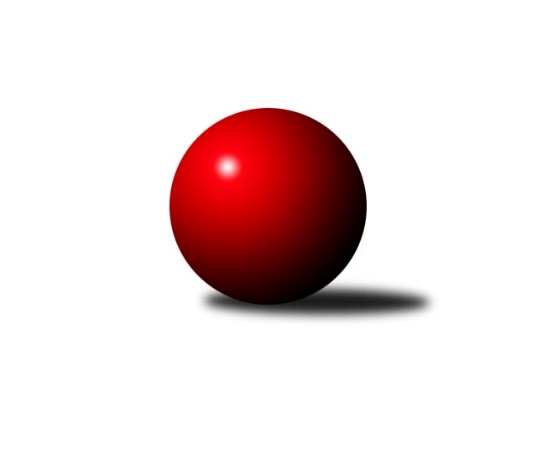 Č.18Ročník 2021/2022	21.4.2022Nejlepšího výkonu v tomto kole: 3605 dosáhlo družstvo: KK Slovan Rosice1. KLZ 2021/2022Výsledky 18. kolaSouhrnný přehled výsledků:KC Zlín	- KK Slovan Rosice	2:6	3268:3605	7.0:17.0	9.4.KK Blansko 	- TJ Spartak Přerov	2:6	3282:3369	10.5:13.5	9.4.SKK Náchod	- KK Konstruktiva Praha 	7:1	3486:3335	17.5:6.5	9.4.TJ Valašské Meziříčí	- KK Jihlava	2:6	3341:3344	10.5:13.5	9.4.KK Slavia Praha	- SKK Rokycany	4:4	3406:3416	12.5:11.5	9.4.KK Blansko 	- KK Slovan Rosice	0:8	3248:3633	4.0:20.0	3.4.KK Konstruktiva Praha 	- KK Blansko 	3:5	3298:3346	12.0:12.0	2.4.TJ Valašské Meziříčí	- KK Slavia Praha	3:5	3316:3342	13.0:11.0	2.4.KK Blansko 	- KK Jihlava	2:6	3240:3346	9.0:15.0	10.4.KC Zlín	- TJ Valašské Meziříčí	5:3	3447:3424	11.0:13.0	31.3.KK Jihlava	- KK Slovan Rosice	3:5	3292:3415	8.5:15.5	2.4.KK Slavia Praha	- SKK Náchod	1:7	3276:3406	8.5:15.5	3.4.KK Blansko 	- KK Slavia Praha	2:6	3320:3385	11.0:13.0	21.4.KK Jihlava	- KK Slavia Praha	7:1	3406:3295	13.0:11.0	5.4.Tabulka družstev:	1.	KK Slovan Rosice	18	18	0	0	116.5 : 27.5 	293.0 : 139.0 	 3500	36	2.	SKK Náchod	18	12	1	5	93.5 : 50.5 	259.0 : 173.0 	 3352	25	3.	KK Slavia Praha	18	11	1	6	84.0 : 60.0 	222.0 : 210.0 	 3399	23	4.	SKK Rokycany	18	10	3	5	81.0 : 63.0 	228.5 : 203.5 	 3327	23	5.	KK Jihlava	18	10	1	7	74.5 : 69.5 	200.5 : 231.5 	 3266	21	6.	TJ Spartak Přerov	18	8	1	9	69.0 : 75.0 	211.0 : 221.0 	 3302	17	7.	TJ Valašské Meziříčí	18	5	0	13	56.0 : 88.0 	199.5 : 232.5 	 3316	10	8.	KC Zlín	18	4	1	13	55.0 : 89.0 	192.5 : 239.5 	 3268	9	9.	KK Konstruktiva Praha	18	4	0	14	48.5 : 95.5 	173.5 : 258.5 	 3223	8	10.	KK Blansko	18	4	0	14	42.0 : 102.0 	180.5 : 251.5 	 3281	8Podrobné výsledky kola:	 KC Zlín	3268	2:6	3605	KK Slovan Rosice	Dita Trochtová	138 	 139 	 122 	121	520 	 0:4 	 660 	 187	166 	 161	146	Nikola Tatoušková	Natálie Trochtová	133 	 130 	 164 	118	545 	 1:3 	 616 	 157	148 	 155	156	Lucie Vaverková	Petra Šustková	131 	 112 	 143 	151	537 	 0:4 	 612 	 137	151 	 159	165	Natálie Topičová	Adriana Svobodová	140 	 130 	 135 	151	556 	 2:2 	 537 	 113	138 	 140	146	Anna Štraufová	Bohdana Jankových	147 	 150 	 133 	149	579 	 3:1 	 567 	 146	138 	 150	133	Alena Kantnerová	Michaela Matlachová *1	159 	 130 	 117 	125	531 	 1:3 	 613 	 148	146 	 150	169	Andrea Axmanovározhodčí: Zdeněk Bachňákstřídání: *1 od 61. hodu Michaela BagáriNejlepší výkon utkání: 660 - Nikola Tatoušková	 KK Blansko 	3282	2:6	3369	TJ Spartak Přerov	Dana Musilová	121 	 142 	 136 	128	527 	 2:2 	 542 	 139	131 	 149	123	Michaela Beňová	Natálie Součková	133 	 130 	 128 	137	528 	 0.5:3.5 	 582 	 134	156 	 128	164	Zuzana Machalová	Lucie Nevřivová	138 	 127 	 147 	143	555 	 2:2 	 540 	 132	139 	 122	147	Monika Pavelková	Zdeňka Ševčíková	153 	 148 	 147 	160	608 	 3.5:0.5 	 560 	 140	130 	 147	143	Šárka Nováková	Helena Daňková	137 	 143 	 117 	138	535 	 1:3 	 597 	 146	140 	 150	161	Kateřina Fajdeková	Eva Wendl	129 	 134 	 128 	138	529 	 1.5:2.5 	 548 	 116	150 	 144	138	Anna Mašlaňovározhodčí: Jindřiška Klimešová, Zita ŘehůřkováNejlepší výkon utkání: 608 - Zdeňka Ševčíková	 SKK Náchod	3486	7:1	3335	KK Konstruktiva Praha 	Martina Hrdinová	152 	 134 	 138 	156	580 	 3:1 	 558 	 155	131 	 135	137	Tereza Chlumská	Eliška Boučková	122 	 157 	 156 	137	572 	 2:2 	 554 	 132	123 	 152	147	Naděžda Novotná	Kateřina Majerová	155 	 152 	 140 	135	582 	 2.5:1.5 	 563 	 130	134 	 164	135	Marie Chlumská	Nina Brožková	135 	 138 	 141 	147	561 	 2:2 	 563 	 142	140 	 140	141	Edita Koblížková	Aneta Cvejnová	157 	 144 	 142 	156	599 	 4:0 	 532 	 135	136 	 130	131	Petra Najmanová	Nikola Portyšová	152 	 138 	 150 	152	592 	 4:0 	 565 	 144	137 	 146	138	Jana Čihákovározhodčí: Martin MazáčekNejlepší výkon utkání: 599 - Aneta Cvejnová	 TJ Valašské Meziříčí	3341	2:6	3344	KK Jihlava	Nikola Tobolová	148 	 146 	 137 	151	582 	 4:0 	 517 	 119	138 	 133	127	Kamila Jirsová	Marie Olejníková	150 	 140 	 124 	144	558 	 1:3 	 570 	 152	141 	 138	139	Karolína Derahová	Dana Uhříková	138 	 146 	 111 	149	544 	 2:2 	 567 	 150	140 	 130	147	Lenka Concepción	Klára Tobolová	128 	 148 	 137 	140	553 	 0:4 	 603 	 147	161 	 144	151	Jana Braunová	Barbora Bartková *1	117 	 139 	 131 	131	518 	 0.5:3.5 	 558 	 123	139 	 132	164	Petra Dočkalová	Markéta Vlčková	137 	 148 	 157 	144	586 	 3:1 	 529 	 134	129 	 121	145	Eva Rosendorfskározhodčí: Jaroslav Zajíčekstřídání: *1 od 61. hodu Kristýna PavelkováNejlepší výkon utkání: 603 - Jana Braunová	 KK Slavia Praha	3406	4:4	3416	SKK Rokycany	Šárka Marková	164 	 135 	 163 	130	592 	 2:2 	 587 	 163	137 	 138	149	Linda Lidman	Vlasta Kohoutová	163 	 165 	 148 	143	619 	 3:1 	 576 	 144	147 	 125	160	Terezie Krákorová	Vladimíra Malinská	140 	 140 	 109 	139	528 	 3:1 	 543 	 125	131 	 150	137	Michaela Provazníková	Ivana Kaanová	134 	 130 	 153 	137	554 	 2:2 	 557 	 112	151 	 148	146	Barbora Janyšková	Kristýna Juráková *1	141 	 126 	 142 	133	542 	 0:4 	 584 	 145	135 	 148	156	Simona Koutníková	Helena Gruszková	142 	 127 	 151 	151	571 	 2.5:1.5 	 569 	 138	134 	 151	146	Daniela Pochylovározhodčí: Jiří Novotnýstřídání: *1 od 61. hodu Michaela KučerováNejlepší výkon utkání: 619 - Vlasta Kohoutová	 KK Blansko 	3248	0:8	3633	KK Slovan Rosice	Dana Musilová	120 	 145 	 134 	123	522 	 0:4 	 661 	 177	169 	 156	159	Nikola Tatoušková	Lenka Kalová st.	129 	 127 	 128 	126	510 	 0:4 	 585 	 169	128 	 134	154	Anna Štraufová	Natálie Součková	120 	 146 	 142 	147	555 	 1:3 	 612 	 155	159 	 141	157	Natálie Topičová	Zdeňka Ševčíková	120 	 146 	 145 	131	542 	 1:3 	 577 	 151	123 	 163	140	Alena Kantnerová	Helena Daňková	127 	 148 	 136 	150	561 	 0:4 	 611 	 153	164 	 140	154	Naděžda Dobešová	Eva Wendl	137 	 141 	 135 	145	558 	 2:2 	 587 	 152	138 	 164	133	Lucie Vaverková *1rozhodčí: Jindřiška Klimešová, Jan Šmerdastřídání: *1 od 91. hodu Andrea AxmanováNejlepší výkon utkání: 661 - Nikola Tatoušková	 KK Konstruktiva Praha 	3298	3:5	3346	KK Blansko 	Naděžda Novotná	151 	 133 	 144 	170	598 	 3:1 	 583 	 136	132 	 173	142	Dana Musilová	Martina Starecki	134 	 131 	 109 	115	489 	 0:4 	 549 	 145	144 	 130	130	Lucie Nevřivová	Marie Chlumská *1	124 	 122 	 138 	134	518 	 2:2 	 521 	 126	131 	 131	133	Lenka Kalová st.	Edita Koblížková	137 	 157 	 142 	139	575 	 3:1 	 564 	 154	139 	 135	136	Helena Daňková	Jana Čiháková	138 	 133 	 154 	136	561 	 1:3 	 596 	 147	154 	 142	153	Zdeňka Ševčíková	Petra Najmanová	150 	 139 	 135 	133	557 	 3:1 	 533 	 132	135 	 126	140	Eva Wendlrozhodčí: Jiří Novotnýstřídání: *1 od 40. hodu Tereza ChlumskáNejlepší výkon utkání: 598 - Naděžda Novotná	 TJ Valašské Meziříčí	3316	3:5	3342	KK Slavia Praha	Nikola Tobolová	137 	 138 	 138 	133	546 	 1:3 	 577 	 134	163 	 140	140	Vlasta Kohoutová	Kristýna Pavelková	123 	 135 	 147 	133	538 	 2:2 	 532 	 137	119 	 135	141	Vladimíra Malinská	Dana Uhříková	120 	 145 	 146 	137	548 	 3:1 	 528 	 137	141 	 125	125	Šárka Marková	Klára Tobolová	147 	 130 	 143 	153	573 	 3:1 	 575 	 143	126 	 161	145	Ivana Kaanová	Barbora Bartková	131 	 129 	 130 	148	538 	 2:2 	 539 	 124	134 	 152	129	Michaela Kučerová	Markéta Vlčková	137 	 148 	 153 	135	573 	 2:2 	 591 	 155	156 	 146	134	Helena Gruszkovározhodčí: Jaroslav ZajíčekNejlepší výkon utkání: 591 - Helena Gruszková	 KK Blansko 	3240	2:6	3346	KK Jihlava	Natálie Součková	131 	 133 	 138 	130	532 	 1:3 	 576 	 156	131 	 143	146	Petra Dočkalová	Lenka Kalová st.	133 	 134 	 121 	134	522 	 1:3 	 541 	 135	145 	 130	131	Šárka Dvořáková	Lucie Nevřivová	115 	 136 	 145 	127	523 	 1:3 	 569 	 144	146 	 154	125	Kamila Jirsová	Zdeňka Ševčíková	135 	 156 	 151 	130	572 	 2:2 	 548 	 128	157 	 129	134	Eva Rosendorfská	Helena Daňková	136 	 126 	 150 	131	543 	 3:1 	 523 	 133	125 	 116	149	Martina Melchertová	Eva Wendl	138 	 137 	 137 	136	548 	 1:3 	 589 	 144	160 	 133	152	Jana Braunovározhodčí: Jan Šmerda, Jindřiška KlimešováNejlepší výkon utkání: 589 - Jana Braunová	 KC Zlín	3447	5:3	3424	TJ Valašské Meziříčí	Natálie Trochtová	122 	 142 	 126 	144	534 	 2:2 	 540 	 128	124 	 151	137	Marie Olejníková	Adriana Svobodová	163 	 133 	 128 	149	573 	 1:3 	 590 	 142	141 	 143	164	Nikola Tobolová	Michaela Matlachová	169 	 148 	 161 	149	627 	 3:1 	 553 	 125	151 	 145	132	Klára Tobolová	Martina Zimáková	151 	 149 	 147 	162	609 	 3:1 	 574 	 134	130 	 165	145	Dana Uhříková	Bohdana Jankových	158 	 149 	 119 	147	573 	 2:2 	 569 	 130	140 	 145	154	Barbora Bartková	Michaela Bagári	136 	 127 	 137 	131	531 	 0:4 	 598 	 148	135 	 155	160	Markéta Vlčkovározhodčí: Zdeněk BachňákNejlepší výkon utkání: 627 - Michaela Matlachová	 KK Jihlava	3292	3:5	3415	KK Slovan Rosice	Šárka Dvořáková	124 	 131 	 137 	129	521 	 1:3 	 577 	 143	140 	 136	158	Lucie Vaverková	Karolína Derahová	127 	 130 	 131 	134	522 	 0:4 	 573 	 145	136 	 154	138	Nikola Tatoušková	Kamila Jirsová	150 	 135 	 151 	160	596 	 2:2 	 593 	 168	138 	 133	154	Natálie Topičová	Martina Melchertová	114 	 134 	 135 	134	517 	 1:3 	 574 	 145	159 	 137	133	Anna Štraufová	Jana Braunová	139 	 153 	 150 	134	576 	 2.5:1.5 	 541 	 130	153 	 115	143	Andrea Axmanová	Petra Dočkalová	148 	 139 	 134 	139	560 	 2:2 	 557 	 136	147 	 132	142	Alena Kantnerovározhodčí: Miroslav PleskalNejlepší výkon utkání: 596 - Kamila Jirsová	 KK Slavia Praha	3276	1:7	3406	SKK Náchod	Vladimíra Malinská	138 	 123 	 138 	150	549 	 2:2 	 582 	 172	133 	 134	143	Martina Hrdinová	Vlasta Kohoutová	136 	 168 	 137 	140	581 	 1:3 	 583 	 169	123 	 147	144	Šárka Majerová	Šárka Marková *1	114 	 110 	 121 	126	471 	 0:4 	 521 	 128	122 	 130	141	Nina Brožková	Ivana Kaanová	144 	 122 	 135 	130	531 	 1.5:2.5 	 564 	 144	135 	 134	151	Kateřina Majerová	Kristýna Juráková	146 	 168 	 142 	116	572 	 3:1 	 572 	 137	147 	 123	165	Aneta Cvejnová *2	Helena Gruszková	125 	 150 	 162 	135	572 	 1:3 	 584 	 143	163 	 129	149	Nikola Portyšovározhodčí: Jiří Novotnýstřídání: *1 od 61. hodu Michaela Kučerová, *2 od 61. hodu Eliška BoučkováNejlepší výkon utkání: 584 - Nikola Portyšová	 KK Blansko 	3320	2:6	3385	KK Slavia Praha	Eva Wendl	148 	 139 	 145 	134	566 	 1:3 	 599 	 139	155 	 165	140	Vlasta Kohoutová	Lenka Kalová st.	142 	 140 	 144 	138	564 	 2:2 	 573 	 139	149 	 143	142	Vladimíra Malinská	Natálie Součková	124 	 142 	 125 	140	531 	 1:3 	 584 	 155	140 	 141	148	Šárka Marková	Zdeňka Ševčíková	140 	 151 	 149 	113	553 	 3:1 	 525 	 132	144 	 128	121	Ivana Kaanová	Helena Daňková	150 	 132 	 153 	139	574 	 2:2 	 571 	 139	147 	 136	149	Helena Gruszková	Dana Musilová	135 	 117 	 150 	130	532 	 2:2 	 533 	 145	129 	 137	122	Kristýna Jurákovározhodčí: Jindřiška Klimešová, Jan ŠmerdaNejlepší výkon utkání: 599 - Vlasta Kohoutová	 KK Jihlava	3406	7:1	3295	KK Slavia Praha	Petra Dočkalová	145 	 137 	 146 	117	545 	 0:4 	 600 	 146	158 	 147	149	Vlasta Kohoutová	Lenka Concepción	134 	 145 	 124 	154	557 	 3:1 	 530 	 150	130 	 115	135	Vladimíra Malinská	Kamila Jirsová	153 	 139 	 176 	167	635 	 2:2 	 585 	 155	146 	 119	165	Ivana Kaanová	Martina Melchertová	137 	 113 	 139 	133	522 	 3:1 	 495 	 124	119 	 128	124	Kristýna Juráková	Jana Braunová	134 	 159 	 147 	136	576 	 3:1 	 563 	 148	150 	 134	131	Helena Gruszková	Eva Rosendorfská	133 	 170 	 139 	129	571 	 2:2 	 522 	 140	132 	 110	140	Michaela Kučerovározhodčí: Stanislav PartlNejlepší výkon utkání: 635 - Kamila JirsováPořadí jednotlivců:	jméno hráče	družstvo	celkem	plné	dorážka	chyby	poměr kuž.	Maximum	1.	Nikola Tatoušková 	KK Slovan Rosice	613.86	395.7	218.2	1.6	9/10	(661)	2.	Olga Hejhalová 	KK Slavia Praha	604.20	388.1	216.1	1.4	7/10	(659)	3.	Natálie Topičová 	KK Slovan Rosice	600.51	387.7	212.8	0.9	10/10	(651)	4.	Lucie Vaverková 	KK Slovan Rosice	588.76	385.4	203.3	0.9	9/10	(648)	5.	Jana Braunová 	KK Jihlava	587.68	380.9	206.8	1.5	10/10	(644)	6.	Vlasta Kohoutová 	KK Slavia Praha	585.53	379.7	205.8	2.7	10/10	(639)	7.	Helena Gruszková 	KK Slavia Praha	585.19	380.0	205.2	1.8	9/10	(617)	8.	Linda Lidman 	SKK Rokycany	578.14	378.0	200.2	3.4	9/10	(630)	9.	Alena Kantnerová 	KK Slovan Rosice	573.85	377.2	196.7	3.3	9/10	(615)	10.	Simona Koutníková 	SKK Rokycany	571.97	373.9	198.1	2.5	10/10	(646)	11.	Markéta Vlčková 	TJ Valašské Meziříčí	570.11	375.7	194.5	2.8	10/10	(598)	12.	Aneta Cvejnová 	SKK Náchod	569.68	372.8	196.9	2.8	8/10	(600)	13.	Martina Hrdinová 	SKK Náchod	569.54	378.6	191.0	2.1	10/10	(612)	14.	Nikola Tobolová 	TJ Valašské Meziříčí	569.43	376.7	192.7	3.6	10/10	(605)	15.	Kateřina Majerová 	SKK Náchod	564.83	372.7	192.1	4.0	9/10	(603)	16.	Anna Štraufová 	KK Slovan Rosice	563.89	375.0	188.9	4.0	9/10	(596)	17.	Bohdana Jankových 	KC Zlín	563.88	378.1	185.7	2.8	8/10	(589)	18.	Vladimíra Malinská 	KK Slavia Praha	562.80	375.3	187.5	3.7	10/10	(607)	19.	Kamila Jirsová 	KK Jihlava	561.86	372.9	189.0	3.6	7/10	(635)	20.	Šárka Nováková 	TJ Spartak Přerov	561.81	372.6	189.2	4.6	10/10	(619)	21.	Kateřina Fajdeková 	TJ Spartak Přerov	559.86	380.2	179.6	6.1	8/10	(597)	22.	Michaela Bagári 	KC Zlín	558.72	372.9	185.8	2.8	10/10	(609)	23.	Terezie Krákorová 	SKK Rokycany	557.54	374.4	183.2	4.1	7/10	(595)	24.	Zdeňka Ševčíková 	KK Blansko 	555.57	373.9	181.7	4.2	10/10	(608)	25.	Eva Wendl 	KK Blansko 	555.42	363.8	191.7	2.6	10/10	(598)	26.	Šárka Majerová 	SKK Náchod	554.34	375.1	179.3	4.6	8/10	(586)	27.	Jana Čiháková 	KK Konstruktiva Praha 	554.30	369.7	184.6	4.1	10/10	(597)	28.	Šárka Marková 	KK Slavia Praha	554.00	372.7	181.3	6.4	8/10	(626)	29.	Martina Zimáková 	KC Zlín	553.01	375.3	177.7	3.5	10/10	(609)	30.	Karolína Derahová 	KK Jihlava	552.95	367.7	185.3	4.4	7/10	(600)	31.	Lucie Nevřivová 	KK Blansko 	552.49	364.8	187.7	3.7	7/10	(576)	32.	Klára Tobolová 	TJ Valašské Meziříčí	552.49	378.8	173.7	4.3	10/10	(597)	33.	Ivana Kaanová 	KK Slavia Praha	552.05	372.3	179.8	5.8	8/10	(585)	34.	Nina Brožková 	SKK Náchod	551.16	374.4	176.8	3.9	9/10	(586)	35.	Petra Dočkalová 	KK Jihlava	550.92	370.1	180.8	5.6	7/10	(576)	36.	Helena Daňková 	KK Blansko 	550.50	368.4	182.1	3.9	8/10	(574)	37.	Naděžda Novotná 	KK Konstruktiva Praha 	549.50	378.4	171.1	5.7	9/10	(598)	38.	Michaela Provazníková 	SKK Rokycany	547.34	365.0	182.3	3.0	7/10	(620)	39.	Zuzana Machalová 	TJ Spartak Přerov	547.25	372.2	175.1	4.6	8/10	(589)	40.	Edita Koblížková 	KK Konstruktiva Praha 	546.20	365.3	180.9	5.4	8/10	(575)	41.	Michaela Matlachová 	KC Zlín	546.07	368.2	177.9	5.2	8/10	(627)	42.	Dana Uhříková 	TJ Valašské Meziříčí	545.67	368.6	177.1	7.2	8/10	(583)	43.	Anna Mašlaňová 	TJ Spartak Přerov	545.67	367.8	177.9	4.3	9/10	(616)	44.	Lenka Findejsová 	SKK Rokycany	544.65	368.6	176.0	4.1	8/10	(595)	45.	Michaela Beňová 	TJ Spartak Přerov	544.14	367.5	176.7	3.9	9/10	(580)	46.	Marie Chlumská 	KK Konstruktiva Praha 	542.26	367.8	174.5	5.8	10/10	(582)	47.	Adriana Svobodová 	KC Zlín	542.14	368.1	174.1	4.7	7/10	(592)	48.	Dana Musilová 	KK Blansko 	540.35	367.2	173.1	7.0	9/10	(583)	49.	Marie Olejníková 	TJ Valašské Meziříčí	540.25	365.4	174.8	6.3	8/10	(561)	50.	Lenka Kalová  st.	KK Blansko 	540.21	365.1	175.1	5.6	8/10	(578)	51.	Barbora Janyšková 	SKK Rokycany	540.00	362.5	177.5	3.2	8/10	(616)	52.	Lenka Concepción 	KK Jihlava	539.75	368.8	171.0	6.6	8/10	(584)	53.	Monika Pavelková 	TJ Spartak Přerov	537.34	364.4	173.0	6.8	10/10	(595)	54.	Natálie Trochtová 	KC Zlín	529.14	359.6	169.5	6.7	7/10	(585)	55.	Petra Najmanová 	KK Konstruktiva Praha 	522.71	360.0	162.7	5.9	7/10	(587)	56.	Eva Rosendorfská 	KK Jihlava	518.90	355.4	163.5	7.4	8/10	(571)		Naděžda Dobešová 	KK Slovan Rosice	583.50	375.9	207.6	1.6	6/10	(611)		Nikola Portyšová 	SKK Náchod	566.37	374.7	191.6	4.2	6/10	(621)		Martina Janyšková 	TJ Spartak Přerov	562.87	374.7	188.2	5.8	6/10	(606)		Andrea Axmanová 	KK Slovan Rosice	562.17	367.6	194.6	3.9	6/10	(613)		Barbora Bartková 	TJ Valašské Meziříčí	560.94	376.1	184.9	3.7	6/10	(605)		Eliška Boučková 	SKK Náchod	560.40	366.7	193.7	4.0	5/10	(606)		Veronika Horková 	SKK Rokycany	560.28	370.8	189.5	4.4	4/10	(602)		Pavla Žádníková 	KC Zlín	554.00	381.0	173.0	9.0	2/10	(560)		Karoline Utikalová 	SKK Rokycany	551.13	367.9	183.3	3.6	2/10	(569)		Aneta Ondovčáková 	KK Slovan Rosice	546.00	380.0	166.0	3.0	1/10	(546)		Šárka Dvořáková 	KK Jihlava	544.17	371.3	172.8	9.3	4/10	(572)		Daniela Pochylová 	SKK Rokycany	543.33	375.0	168.3	6.0	3/10	(569)		Kristýna Pavelková 	TJ Valašské Meziříčí	541.20	365.2	176.0	5.5	5/10	(592)		Natálie Součková 	KK Blansko 	539.67	362.6	177.1	5.7	6/10	(555)		Stanislava Ovšáková 	TJ Valašské Meziříčí	534.00	364.5	169.5	7.0	2/10	(544)		Kristýna Juráková 	KK Slavia Praha	533.33	357.3	176.0	5.0	3/10	(572)		Emilie Somolíková 	KK Konstruktiva Praha 	531.00	356.0	175.0	5.0	1/10	(531)		Hana Kovářová 	KK Konstruktiva Praha 	530.73	363.9	166.9	8.8	5/10	(536)		Tereza Chlumská 	KK Konstruktiva Praha 	530.32	366.0	164.3	9.4	5/10	(559)		Michaela Kučerová 	KK Slavia Praha	529.72	363.2	166.6	6.6	6/10	(581)		Petra Šustková 	KC Zlín	525.81	360.9	164.9	9.6	4/10	(545)		Martina Starecki 	KK Konstruktiva Praha 	525.05	362.3	162.8	6.4	5/10	(545)		Martina Melchertová 	KK Jihlava	519.13	359.1	160.0	6.3	6/10	(543)		Dita Trochtová 	KC Zlín	518.75	355.2	163.5	8.2	6/10	(557)		Ivana Marančáková 	TJ Valašské Meziříčí	517.00	376.0	141.0	6.0	1/10	(517)		Lucie Šťastná 	TJ Valašské Meziříčí	513.83	353.5	160.3	6.6	3/10	(549)		Iva Rosendorfová 	KK Slovan Rosice	512.50	343.5	169.0	6.5	1/10	(543)		Šárka Vacková 	KK Jihlava	507.00	358.5	148.5	13.0	2/10	(519)		Magda Winterová 	KK Slovan Rosice	504.00	333.0	171.0	4.0	1/10	(504)		Simona Matulová 	KK Jihlava	493.50	353.0	140.5	12.5	2/10	(494)Sportovně technické informace:Starty náhradníků:registrační číslo	jméno a příjmení 	datum startu 	družstvo	číslo startu16800	Kristýna Juráková	21.04.2022	KK Slavia Praha	4x
Hráči dopsaní na soupisku:registrační číslo	jméno a příjmení 	datum startu 	družstvo	Program dalšího kola:Nejlepší šestka kola - absolutněNejlepší šestka kola - absolutněNejlepší šestka kola - absolutněNejlepší šestka kola - absolutněNejlepší šestka kola - dle průměru kuželenNejlepší šestka kola - dle průměru kuželenNejlepší šestka kola - dle průměru kuželenNejlepší šestka kola - dle průměru kuželenNejlepší šestka kola - dle průměru kuželenPočetJménoNázev týmuVýkonPočetJménoNázev týmuPrůměr (%)Výkon10xNikola TatouškováRosice66011xNikola TatouškováRosice119.826605xVlasta KohoutováSlavia6196xLucie VaverkováRosice111.846166xLucie VaverkováRosice6161xAndrea AxmanováRosice111.296131xAndrea AxmanováRosice61313xNatálie TopičováRosice111.1161214xNatálie TopičováRosice6121xZdeňka ŠevčíkováBlansko110.526081xZdeňka ŠevčíkováBlansko6086xJana BraunováJihlava109.01603